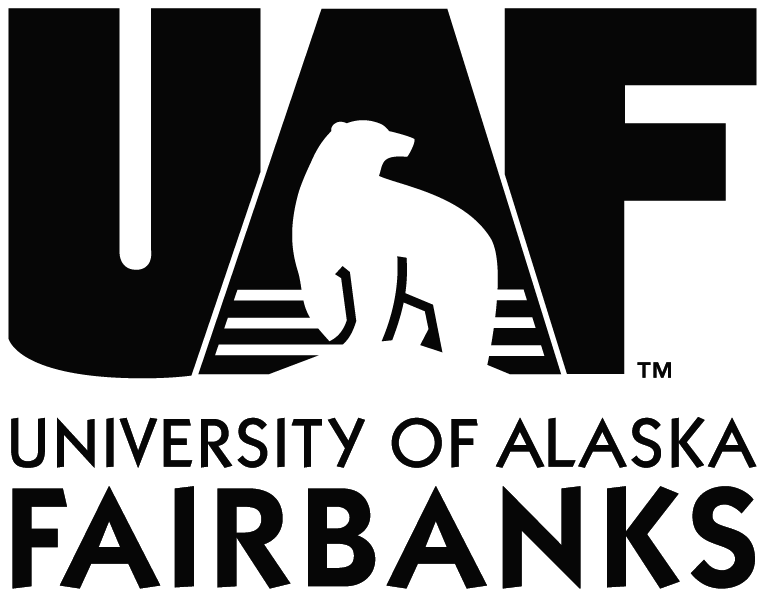 Former University of Alaska President William R. Wood, and his wife, Dorothy Jane, were longtime and ardent supporters of the university. This talent grant endowment was funded and grown for many years through the Crossroads fashion show held by the UAF College of Fellows. The purpose of the grant is to recruit and retain students at the University of Alaska Fairbanks who exhibit exceptional potential for excellence in the fine arts and to encourage them to further develop their talent while enrolled at UAF. Applicants for this award must submit an essay, a letter of recommendation from high school or university faculty, and a talent portfolio. One or several awards (minimum $1000) will be made at the discretion of the selection committee.Name: ______________________________________Student I.D. : ________________ Resident:NoYes, since (year) _________Sex:MaleFemaleHigh School Graduation Date: __________________(or GED completion date)High School Location: ________________________(or GED center)	      city		stateEnrollment Status during Fall 2019:Full time (12 credits undergraduate; 9 credits graduate)At least half time (6 or more credits each term)Your academic major, select one of the following:ArtMusicTheaterEmphasis within your major (list or describe):
 _________________________________________________________Current Cumulative G.P.A. (this should match your transcripts - do NOT send in transcripts): __________(If you are still in high school, please use your high school cumulative G.P.A.; if you have completed at least one semester of college, please use your college cumulative G.P.A.)
Please describe in an essay of approximately 500-750 words why you should be considered for this talent grant. Also please include your academic goals and how you hope to use your education. 10.  Please request a letter of recommendation from a faculty member, teacher, employer, or private instructor who is familiar with your talents and academic achievement.  Confidential letters (not required) may be submitted in sealed envelopes.11.  In order for the selection committee to evaluate your talent and potential, please submit one of the following:	A. Visual Art – Five (5) portfolio samples. Please send as photographs, slides, digital photographs, or prints – do NOT 	       	     send originals!  	B.  Music and Theatre – Two (2) contrasting performances.  Please send on videotape, DVD, audio cassette tape, or CD.  DIGITAL MATERIALS ARE STRONGLY PREFERRED!I certify that the information I have provided on this application is true and correct to the best of my knowledge.  I authorize the Office of the Registrar to release my academic information to the Scholarship Committee and other third parties for the purpose of scholarship consideration.  I give permission for the  or the UA Foundation to release information about myself and the name and amount of the scholarship if I am awarded a scholarship based on this application.Signature (required): ________________________________________________  Date: ___________________Applicants should submit this application and an essay with a letter of recommendation and portfolio/performance samples.  All application materials must be received (not postmarked) by 5:00 p.m. on May 10th, 2019.  Deliver or mail to:Scholarship Coordinatorc/o UAF Financial Aid OfficeSuite 107 Eielson BuildingPO Box 756360Fairbanks, AK 99775